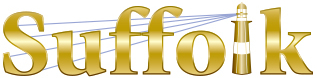 County Community College
Michael J. Grant Campus Academic AssemblyResolution 2021-02 [12]Approving  HUS 101 Introduction to Social WelfareCourse Revision Proposal (AEG)Whereas the Humanities faculty at all three campuses have proposed a revision of HUS 101 Introduction to Social Welfare; and Whereas the intention of the revision is to reduce the number of mandatory volunteer hours from 25 to 10 per semester, bringing this course into alignment with standard practice in this field,by so doing, make this course more accessible to students interested in careers in these areas, satisfy the intent of giving students in Human Services volunteer experience,maintain the integrity of the course and the Human Services program; and Whereas the HUS 101 Introduction to Social Welfare Course Revision Proposal has received the necessary multi-campus approvals; and Whereas the College Curriculum Committee approved the HUS 101 Introduction to Social Welfare Course Revision Proposal on March 25, 2021 by a vote of [9-0-0]; therefore be itResolved that the Grant Campus Academic Assembly approves the HUS 101 Introduction to Social Welfare Course Revision Proposal.	Passed [51-1-2] at March 30, 2021 Assembly meeting